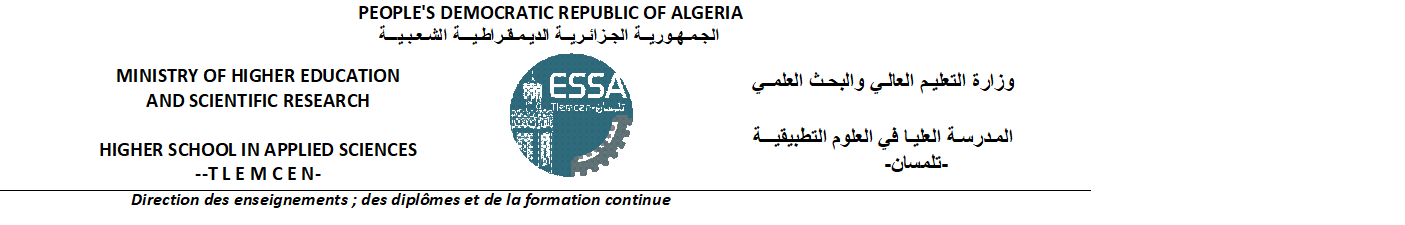 PLANNING DES EXAMENS DU SECOND CYCLEPremier semestre-2021/20224èmeannée (Filière : Electrotechnique Option : Energie et environnement)VAGUE 01 : DU 06-02 AU 10-02-2022JoursHoraireDimanche06/02/2022Lundi07/02/2022Mardi08/02/2022Mercredi09/02/2022Jeudi10/02/202213h30-15h00Électronique de puissanceA.TAHOURÉnergies renouvelables 2 (solaire photovoltaïque et thermique)F.BOUKLI-HACENEÉlectrotechnique 1 :notions fondamentalesA.KERBOUASystèmes embarquésA.ABDELLAOUIAutomates programmables indus.Z.KARAOUZENE15h30-17h00Langue et communication 3N.BENHBIBRégulation industrielleA.MEGHEBBARMesure et instrumentationL.MERADGestion et pilotage de projet 1A.ZERROUKISallesSalle 07Salle 07Salle 07Salle 07Salle 07